Мастер-класс для руководителей «Стратегия руководителя дошкольного образовательного учреждения в рамках реализации антитеррористической безопасности в ДОУ» 19.04.2019,  МДОУ «Детский сад № 75».В  МДОУ «Детский сад № 75» состоялся мастер-класс для руководителей «Стратегия руководителя дошкольного образовательного учреждения в рамках реализации антитеррористической безопасности в ДОУ»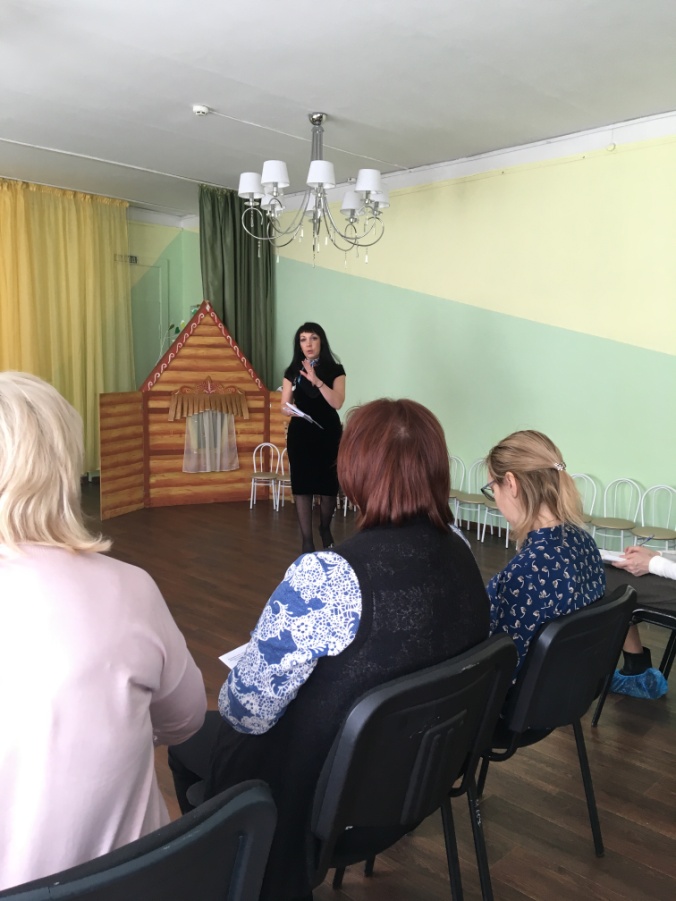 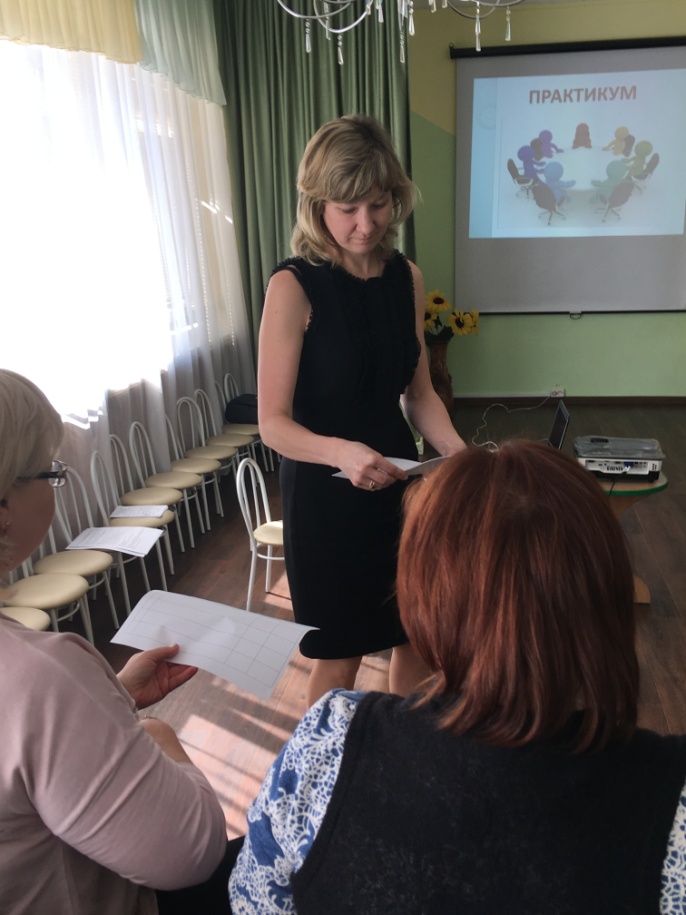 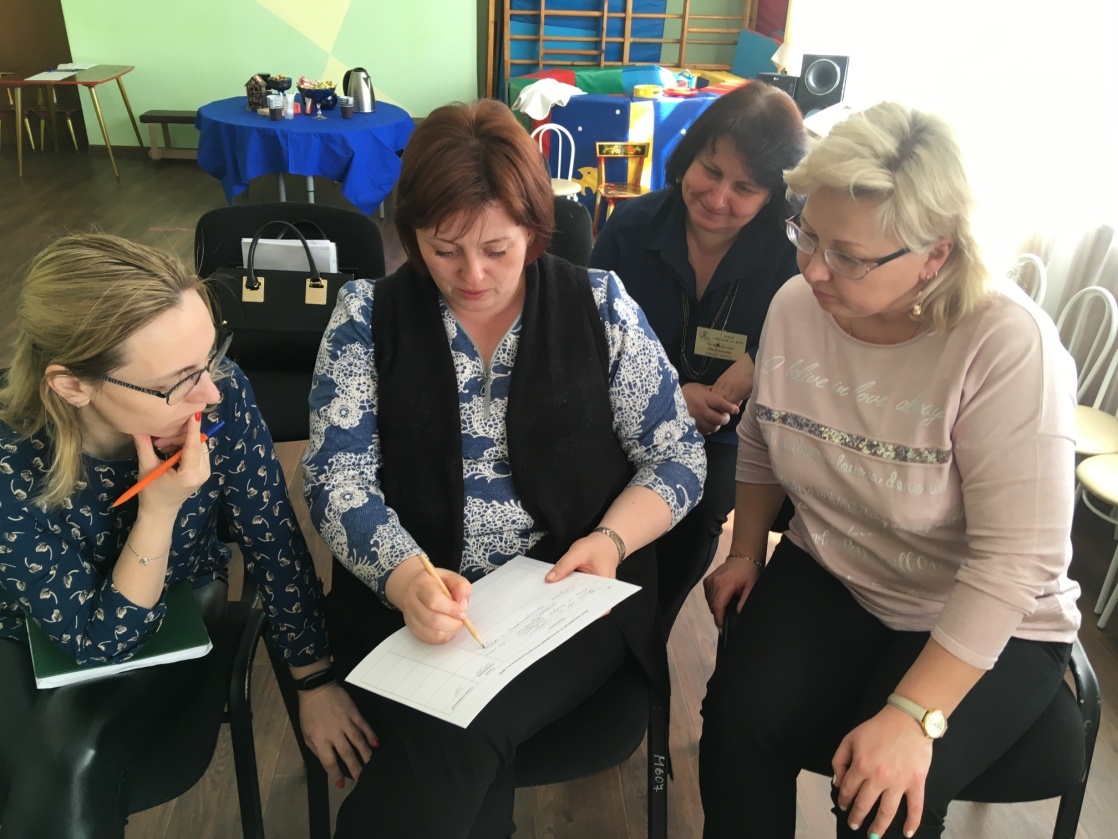 Основная цель мастер-класса - совершенствование профессиональной            компетентности руководителей  по вопросам обеспечения антитеррористической безопасности в ДОУ.В ходе мастер-класса  участникам были представлены:-  нормативно-правовая база по антитеррористической безопасности в учреждении- локальные акты МДОУ «Детский сад № 75» в рамках реализации антитеррористической защищенности ДОУ- практические материалы по темеРезультаты анкетирования МДОУ «Детский сад № 75» «Удовлетворенность слушателями мероприятия»Вопрос 1: Насколько актуальной для Вас была тема семинара-практикума?* Актуальна –  100 %* Трудно сказать – 0 %* Не актуальна – 0%Вопрос 2 :Узнали ли Вы что-то новое для себя?* Да – 100%* Частично – 0%* Нет – 0 %Вопрос 3: Сможете ли Вы применить полученные знания на практике?* Да –- 100%                               * По возможности – 0 %* Нет – 0%Вопрос 4: Насколько последовательно и логично был изложен материал? (от 1 до 10 баллов) * 10 баллов – 100%      Вопрос 5: Насколько вы удовлетворены организацией семинара-практикума? (от 1 до 10 баллов)* 10 баллов – 100 %      При анализе анкет получены следующие результаты: тематика проекта актуальна для всех участников МРЦ (100%);  100% слушателей заявили о новизне представленных материалов. Анализ показал, что тематика проекта актуальна для педагогического сообщества МСО, имеет практическую значимость, методические материалы востребованы слушателями. В качестве пожеланий и предложений слушатели мастер-классов высказывались  о возможности продолжения работы по данной теме в рамках индивидуального консультирования руководителей..В мастер-классе  приняли участие 11 руководителей. 100% слушателей оценили мероприятие на высокие баллы.